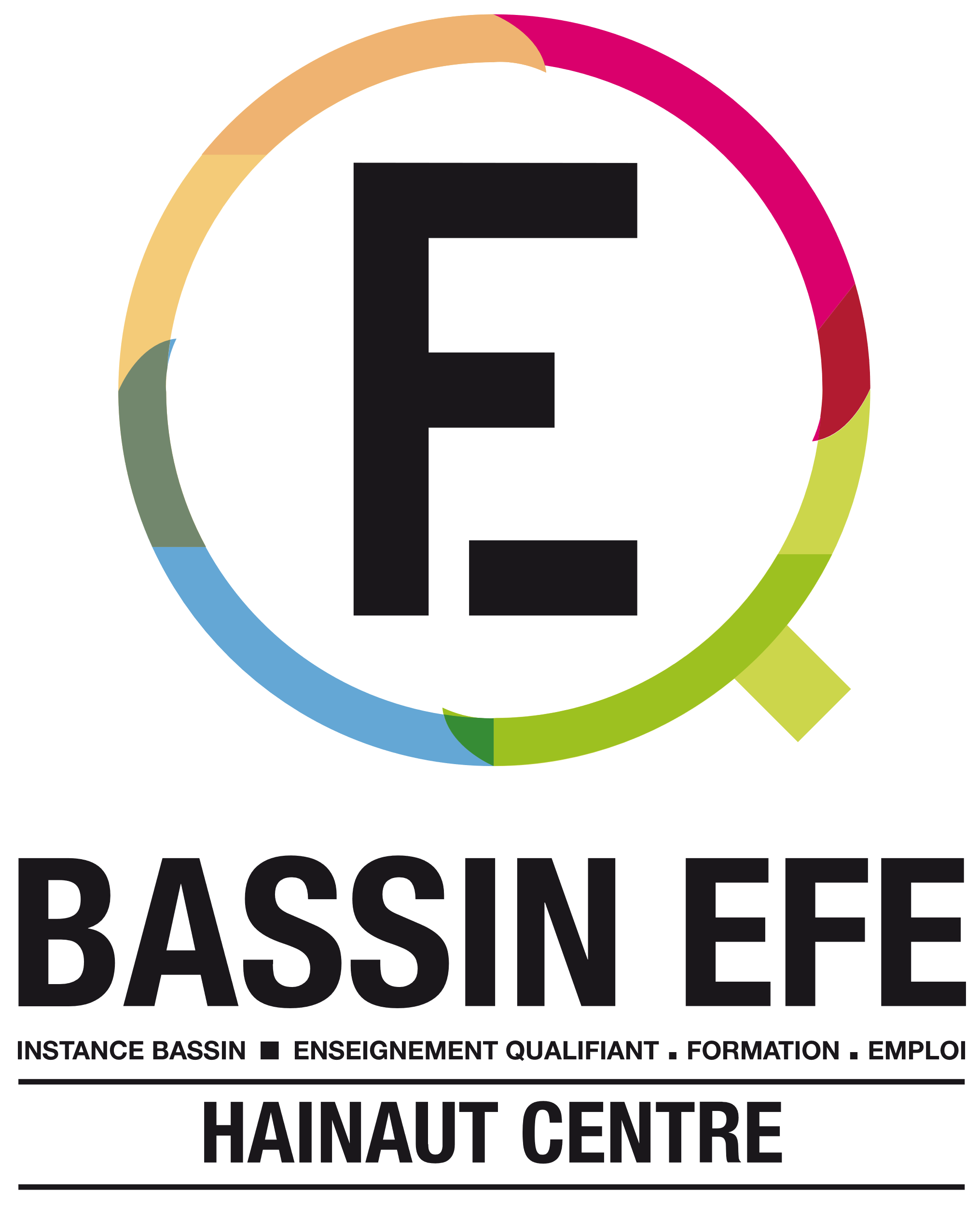 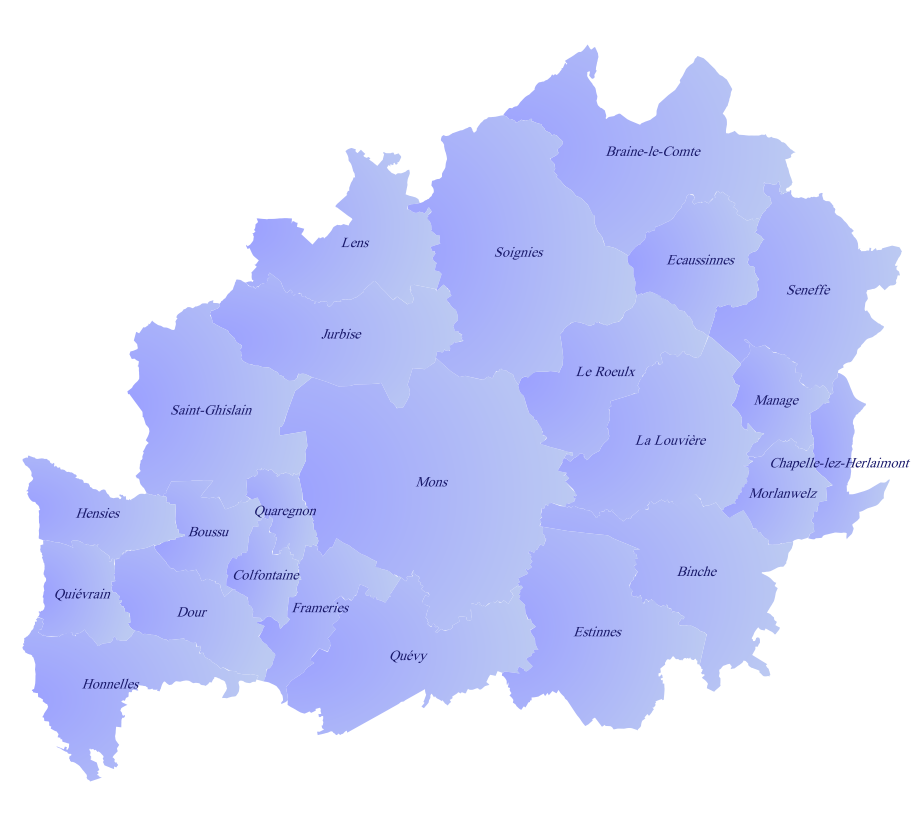 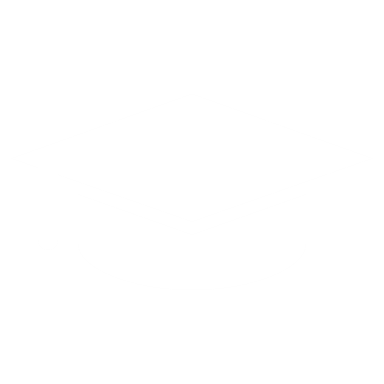 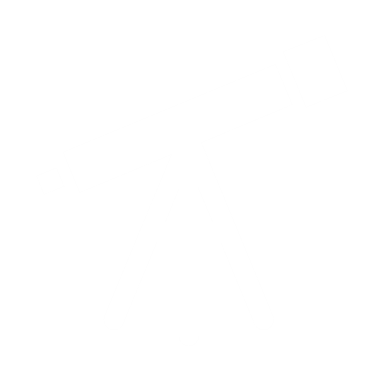 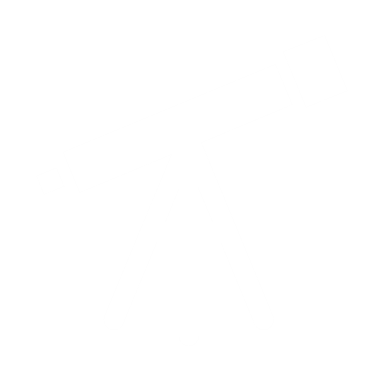 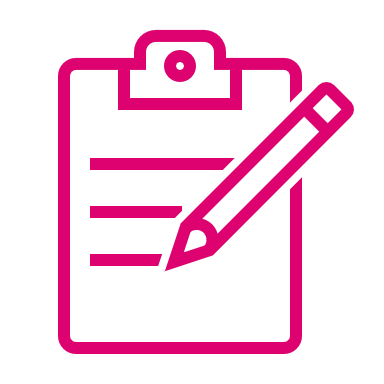 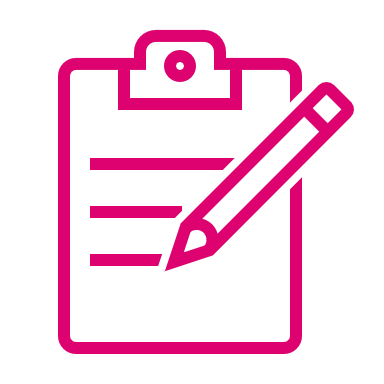 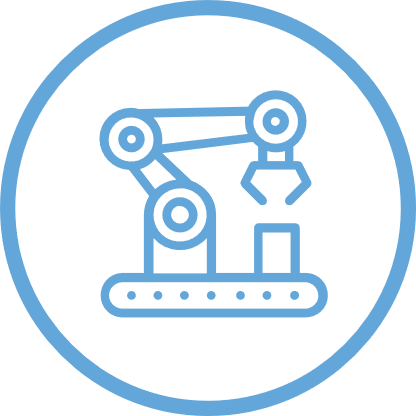 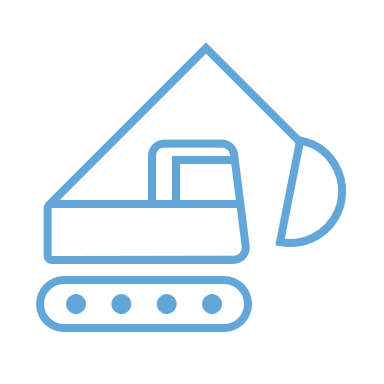 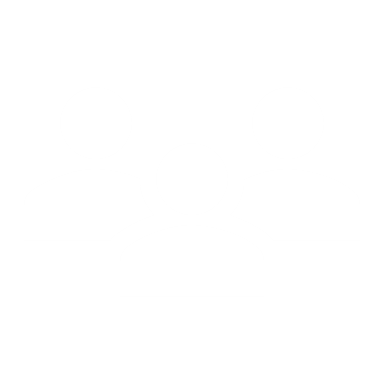 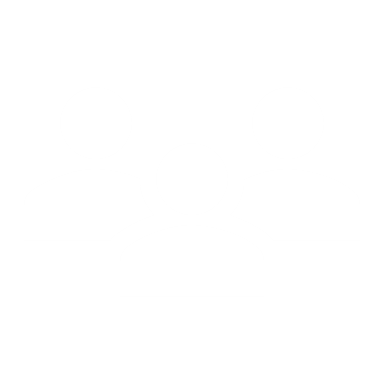 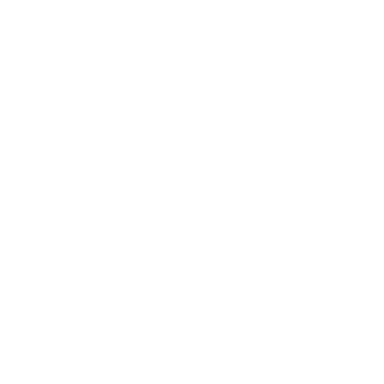 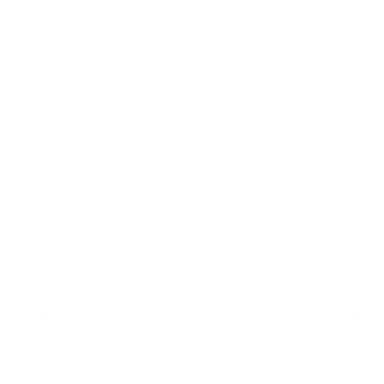 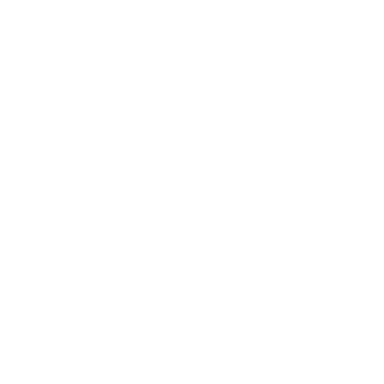 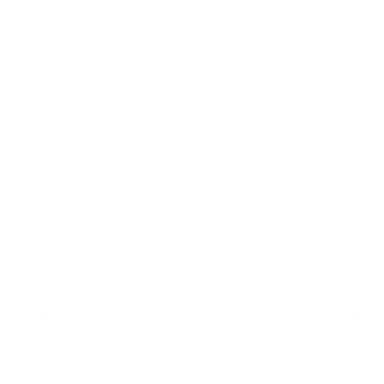 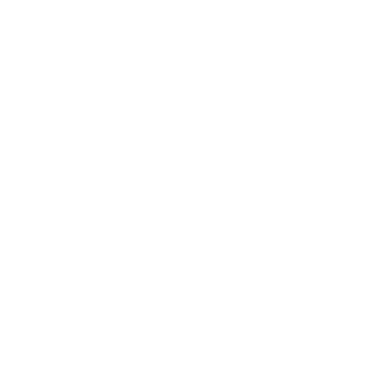 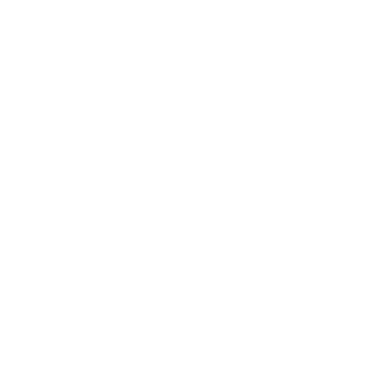 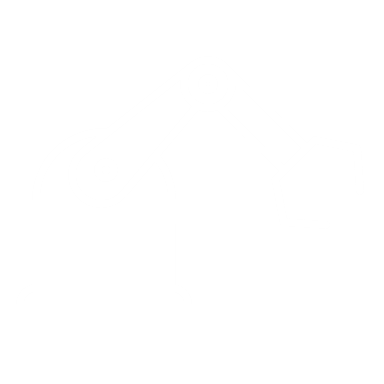 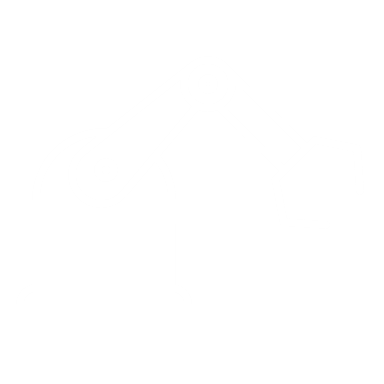 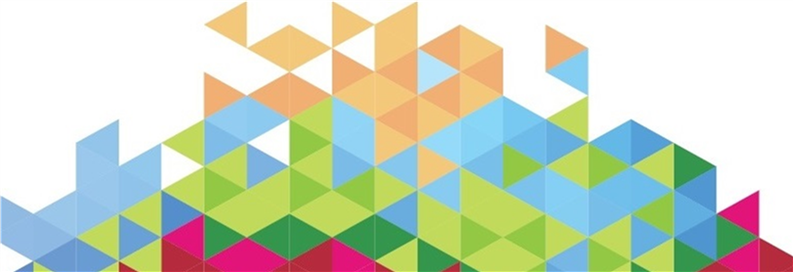 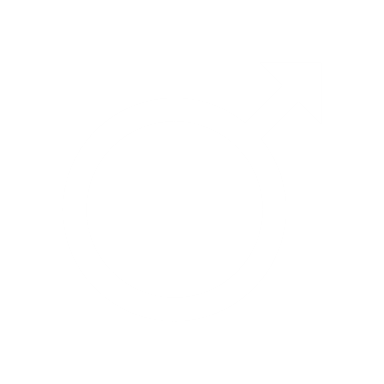 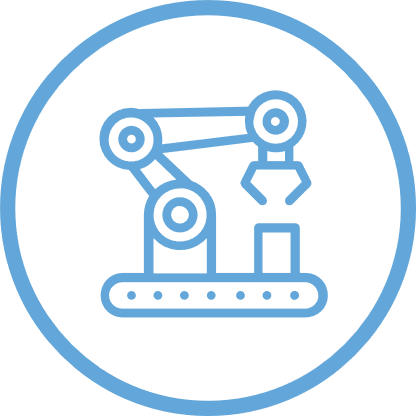 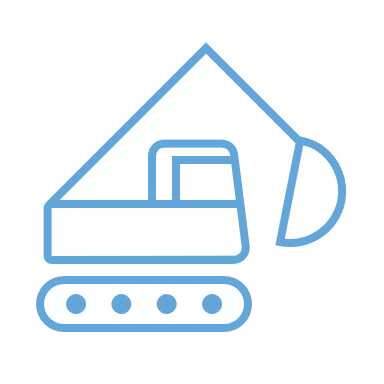 158 DEI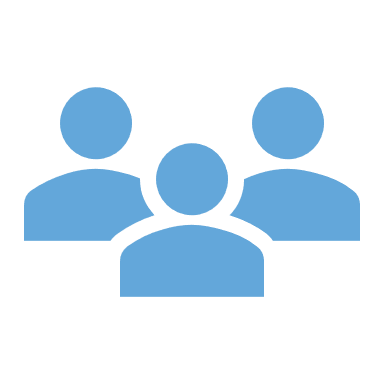       sur le métier de menuisiser d’atelier9 DEI sur 10 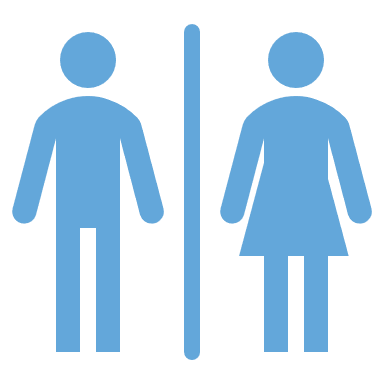         sont des hommes